Prilog 1 Zamolba za pristupanje izradbi završnog zadatka	VELEUČILIŠTE HRVATSKO ZAGORJE KRAPINA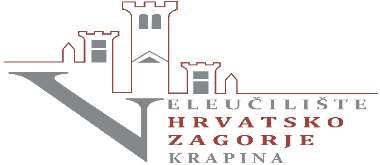 Pristupnik:Matični broj:Adresa boravišta (ili prebivališta):Prijediplomski studij:Telefon:VELEUČILIŠTE HRVATSKOZAGORJEKRAPINA Povjerenstvu za završne radovePredmet: Zamolba za pristupanje izradbi završnog radaMolim odobrenjeza pristupanje izradbi završnog rada.Izjavljujem da sam položio ispite i ispunio sve ostale uvjete propisane Člankom 5. Pravilnika o završnom radu.Predlažem za mentora:Molbi prilažem:1. Prijedlog naslova radate teze rada i opis zadatka. 2. Indeks.U Krapini,	Svojeručni potpis pristupnika:	VELEUČILIŠTE HRVATSKO ZAGORJE KRAPINAPRIJEDLOG TEME ZAVRŠNOG RADAIme i prezime studenta:Prijedlog naslova rada:Znanstveno područje:	Znanstveno polje:Teze rada i/ili opis zadatka:Prijedlog literature:Suglasan mentor:Suglasan komentor (ako se predlaže):Prilog 2 Zadatak završnog rada	VELEUČILIŠTE HRVATSKO ZAGORJE KRAPINAKrapina,ZADATAK ZAVRŠNOG RADAPristupnik:Matični broj:Prijediplomski studij:Naslov rada:Znanstveno područje:	Znanstveno polje:Opis zadatka:Mentor:	Voditelj studija:Komentor: (ako je određen)Datum uručenjazadatka:	Datum predaje završnog rada:Voditelj Studentskereferade:Prilog 3 Izgled korice završnog radaVELEUČILIŠTE HRVATSKO ZAGORJE KRAPINAIME I PREZIMENASLOV RADAZAVRŠNI RADKrapina, godina izrade.Prilog 4 Izgled podkorice završnog radaVELEUČILIŠTE HRVATSKO ZAGORJE KRAPINANaziv studijaNASLOV RADAZAVRŠNI RADMentor:titula, Ime i PrezimeStudent:Ime i Prezime, matični brojKrapina, godina izrade.Prilog 5 Izgled potvrde o ispravnosti završnog rada	VELEUČILIŠTE HRVATSKO ZAGORJE KRAPINAPOTVRDAPotvrđujem da je student <ime i prezime> izradio završni rad pod naslovom: NASLOVRADAu skladu sa zadanim zadatkom, tezama i pravilima struke. Rad je izrađen prema Uputama za izradu završnog rada, testiran je na plagijarizam i zadovoljava uvjete izvornosti. Potvrđujem da se rad može uvezati i predati.Mentor:titula, ime i prezime	potpis mentoraKrapina, datumPrilog 6 Izjava o akademskoj čestitosti i dozvoli za javno objavljivanje	VELEUČILIŠTE HRVATSKO ZAGORJE KRAPINAIZJAVA O AKADEMSKOJ ČESTITOSTIJa, upišite Ime i Prezime izjavljujem da je moj završni rad pod naslovom upišite naslov rada izvorni rezultat mojeg rada, da se temelji na mojim istraživanjima, te da se u njegovoj izradi nisam koristio drugim izvorima osim onima koji su u njemu navedeni u bilješkama i popisu literature. Za izradu rada su korištene etički prikladne i prihvatljive metode i tehnike rada.Izjavljujem da nijedan dio rada nije napisan na nedozvoljen način, odnosno da nije prepisan iz necitiranog rada te da nijedan dio rada ne krši bilo čija autorska prava. Također izjavljujem, da nijedan dio rada nije iskorišten za bilo koji drugi rad u bilo kojoj drugoj visokoškolskoj, znanstvenoj ili obrazovnoj ustanovi.Sadržaj mojega rada u potpunosti odgovara sadržaju obranjenoga rada.Svojim vlastoručnim potpisom potvrđujem da sam suglasan da se moj završni rad javno objavi na internetu.U Krapini, datumime i prezime studenta